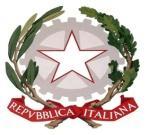 ISTITUTO DI ISTRUZIONE SUPERIORE STATALE“ ROSINA SALVO “- TRAPANISede: Via Marinella, 1 – 91100 TRAPANI – Tel 0923 22386 – Fax:0923 23505 -E-mail (PEC):tpis031005@pec.istruzione.it – E-mail (PEO):tpis031005@istruzione.itCodice meccanografico: TPIS031005 – C.F. 93072110815 - sito internet www.rosinasalvo.edu.itCOMUNICAZIONE F.S. AREA 3 N.44Trapani, 24/05/2024                         		   Agli alunni e ai docenti delle classi 5^D, 5^E, 5^F, 5^G, 5^H                                                                                  Al Personale ATA	 Al DSGA                   	                                                          Al SitoAl R.E.OGGETTO: SEMINARIO DI LETTERATURA SPAGNOLAIl giorno 27 maggio, dalle ore 10:15 alle ore 12:10, la prof.ssa Sarina Macaluso terrà , presso l’aula magna della sede centrale, un seminario di letteratura  spagnola rivolto alle classi 5^D, 5^E, 5^F, 5^G, 5^H.Tale seminario sarà incentrato sulle opere di due autori della Generazione del ’27: Federico Garcìa Lorca e Miguel Hernàndez.La coordinatrice di classe provvederà ad annotare la data nel registro.Prof.ssa Enza MessinaF.S. Area 3                                                                  Firma autografa sostituita a mezzo stampa,                                    ai sensi dell’art.3,comma 2,del D. Lgs.n.39/93